春蕾助学信息汇总表时间：序号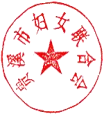 姓名性别学校及班级家庭困境原因（不少于50字）在校表现及成绩情况1黄佩珺女贵溪二中城西校区七 3 班低保户良好2江海星女贵溪二中城西校区七 4 班残疾良好3江依柔女贵溪二中城西校区七 6 班爸爸常年患病良好4占天翔女贵溪二中城西校区七 7 班母亲残疾良好5魏淑婷女贵溪二中城西校区七 8 班低保良好6陈晓萌女贵溪二中城西校区七 11 班父亲残疾良好7程思女贵溪二中七10 班单亲良好8邓梦瑶女贵溪二中七 5班建档良好9齐芷昕女贵溪二中七5 班低保良好10胡颜菲女贵溪二中七 班低保户良好11朱子苗女贵溪一中22602精准扶贫良好12刘嘉欣女贵溪一中22603精准扶贫户，父亲早逝，单亲家庭。良好13乐佳琪女贵溪一中22605低保户，精准扶贫低保户 ，爸爸小脑扁桃体 下疝并脊髓空洞，心脏病术后。良好14邓亚琴女贵溪一中22607精准扶贫户，父亲残疾，长期生病，丧失劳 动能力导致贫困。良好15熊思泽女贵溪一中22609低保户，建档立卡户，妈妈患直肠癌。良好16万紫英女贵溪一中12603爸爸生病去世，妈妈改嫁 ，爷爷去年去世 ， 家里剩60多岁奶奶，19岁、18岁的哥哥，10良好17江龙凤女贵溪一中12605精准扶贫良好18肖紫婷女贵溪一中12606精准扶贫良好19周超妍女贵溪一中22611低保户，父亲是残疾 ，儿子是先天性多重残 疾。再加上儿子2019年确诊是尿毒症，现在良好20龚紫怡女贵溪一中22611低保户，户主龚余江（爷爷） 、张云娥（奶 奶残疾），父亲14年因病死亡 、母亲至今无良好21李心怡女贵溪二中九（8）班低保户，父亲时常患癫痫病，不能从事体力 劳动，且需要家人的照顾，两个孩子上学，良好22许可真女实验小学五年级父亲残疾，母亲智力障碍良好23危佳欣女贵溪市职业中学高二 （2）班单亲家庭，父亲患淋巴癌去世，母亲发生车 祸不能从事重体力劳动良好24徐子轩女美的学校五年级503班低保户，父亲病故，母亲改嫁跟奶奶一起生 活良好25揭环宇女贵溪一中xsxT2604父亲过世，母亲患病 ，属于低保户。良好26方妤女三中五一班父亲患有肺气肿 、慢阻肺。母亲患有癌症，家中三兄妹都在还读书，家庭经济困难。良好27侯心玥女工商管理类2312班父母无固定收入，家中生活靠父亲打零工 维持，还要抚养我和弟弟上学。爷爷患结肠良好28谢语嫣女贵溪市第三小学 六一 班雷琴于2019年5月在南昌大学第二附属医院 确诊急性淋巴细胞白血病 ，做了4次化疗，良好29钱雨萌女实验中学三年级因父亲患精神残疾多年，无法上班。爷爷体 弱多病，母亲最近生病做了两次手术，在家良好30何志愉女行知学校五年级（2） 班父亲因患癌症已病故 ，看病期间花费了几十万医疗费，母亲现也患有人乳头瘤病毒感良好31李晴莲女金沙中小学， 四年级一 班爸爸，妈妈，智力伤残 ，爷爷奶奶身体不好 在家务农，家里没有正常的劳动力，导致家良好32周小雅女泗沥中学六年级父母离异，父亲精神残疾 ，爷爷去世 ，奶奶 年迈多病，患有高血压等多种慢性病，需常良好33吴梓若女万和小学一年级家庭人口3人，父亲因胃癌2022年去世，家 庭无主要劳动力。妈妈虞莉芳，需要一边照良好34陈美玲女河潭中学九年级父亲因意外去世，母亲改嫁良好35赵梦婷女美和学校五年级出生在单亲家庭 ，爷爷生病，患有腺肿瘤， 腺增生，在南昌做过手术 ，爸爸照顾爷爷，良好36吴芳女晨阳中学高一（5班）家庭因父亲吴志锋2016年患有肝癌，经过2 年的化疗后医治无效死亡 ，花费了家中全部良好37吴岑女江西科技师范大学突发困难户， 因母亲去世而单亲， 因父亲车 祸而赋闲在家四五年 ，本人在初中得了慢性良好38姚诗雨女白田中学七年级二班父亲智力低下，不能从事正常劳动 ；母亲精 神残疾，无劳动能力；属最低生活保障户。良好39吴智霞女白田中学五年级低保户、突发困难户。爷爷吴海开常年生  病， 医疗费用较高，父亲吴多样患有脑血管良好40姚恬女白田中学八（2）班脱贫户，妹妹姚幂患脑癌去世，治疗花费了 三四十万 ，都是在外借的 ，奶奶年老体弱，良好41包可芯女贵溪市三小5年级困难家庭， 因父亲在外意外死亡，离异，母 亲改嫁家 ，爷爷奶奶在家靠种田为生 ，奶奶良好42裴涵芝女古港中学九年级 1班边缘户，父亲患病，家中无劳动力良好43宋惠芝女周坊镇古港中学七 （2）班父母离异。父亲重病无劳动能力，母亲无联 系。良好44袁芳女江西省贵溪市周坊镇古 港中学八年级一班享受低保5人，单亲家庭，父亲病逝，母亲 在外务工 ，弟弟妹妹在校，跟随外公外婆生良好45裴梦甜女贵溪九中 五年级其家庭原为脱贫户 ，其母亲张有华肢体残疾 4级，不能外出务工 家庭主要收入来源是靠良好46邓莹莹女塔桥小学5年级享受低保5人，邓堂际66岁离异，儿子邓小 明外出务工 ，儿媳陈红患精神病一级，孙子良好47应璐瑶女贵溪市周坊初级中学， 七年级爷爷早年病故 ，爸爸妈妈离异 ，爸爸及伯伯 患肝炎，长期需要吃药治疗，家里缺少劳动良好48邵佩琦女贵溪市周坊初级中学， 九年级爸妈离异 ，爸爸邵水福患严重尿毒症，长期 需要做透析 ，哥哥一人在外务工，父女二人良好49谢媛琦女鹰潭市田家炳中学，高一爸爸肢体四级残疾 、妈妈早年病故，家里兄 妹三人均在读书 ，爸爸一人在工厂务工，收良好50杨婷女宜春学院政法学院23级 法学四班母亲周珊患狼疮性肾炎，需要长期吃药疗  养，无法从事体力劳动及工作，父亲杨继标良好51吕美娜女古港中学八年级户主江涛凤建档立卡户，早年丈夫因白血病 去世，儿子吕龙在外务工，有一儿一女 ，儿良好52吕佳欣女周坊中学九（ 二）班户主吕金福建档立卡户 ，肢体四级残疾，妻 子早年因病去世，有一儿二女，三个孩子需良好53宋佳欣女泗沥中学六年级母亲早年去世，父亲在家务农照料姐妹，导 致家庭经济困难。良好54吴欢霞女尹家小学4年级低保户良好55张雅君女何家小学4年级脱贫户良好56李星珠女泗沥小学四年级建档立卡户，家庭人口4人，父母均肢体残 疾四级，在家务农 ，本人和弟弟在校读书，良好57陈诗彤女贵溪市二小四（7）班爷爷奶奶患有慢性病常年吃药 、单亲家庭、 爸爸患有腰间盘突出，常年吃药导致生活困良好58邱玉琰女贵溪市第五中学-九年 级2班脱贫户良好59江依晨女泗沥中学-七年级3班最低生活保障户良好60朱诗妍女泗沥中学七年级父亲患恶性胃癌去世 ，本人与哥哥现就读泗 沥中学，家庭经济收入全靠母亲一人务工 ，良好61宋佳颖女泗沥中学七年级亲早年去世，父亲在家务农照料姐妹，导致 家庭经济困难良好62苏香梅女贵溪市第一中学高三脱贫户良好63朱柳萍女江西师范大学父亲去世，母亲体弱多病 ，哥哥先天性残 疾，家中无主要劳动力，家庭经济困难良好64龚宝怡女鸿塘中心6（1）班爸爸多年因病没在，母亲至今没联系，从未 回来控望过，姐姐在贵溪一中就读高一 ，奶良好65徐芯雨女塘湾小学四年级父亲徐羊庆肢体残疾 、患有癫痫，无法从事 体力劳动，母亲徐先红常年在外务工，姐姐良好66汪欣语女志光村红军小学三年级汪欣语原建档立卡贫困户，现在 “ 三类人群 ”年龄9岁，在志光村红军小学读书，为 “良好67徐茹云女志光中学八一班建档立卡户 ，爷爷患胃癌 ，爸爸残疾，妈妈 患病已故，姐姐在读大学，家庭人口多缺劳良好68江思怡女志光中学八年级 3班父亲去世，母亲残疾无劳动力良好69张依蓓女塔桥逸夫小学一年级因病，爷爷年迈体弱，父亲2021年10月患重 症急性胰腺炎伴细菌性感染在浙江省杭州市良好70汤敏慧女江西师范大学科学技术 学院祖父祖母年龄较大，身体弱，常年吃药，无法工作。母亲罹患乳腺癌， 已到晚期，需良好71黄静芝女流口二中分校四（ 二） 班父亲得病去世，母亲一人负担3小孩，劳动 力少，人口多，导致生活困难良好72何无忧女贵溪二中流口分校六年 级因父母离婚，母亲已改嫁，父亲何文龙患有 严重肺结核爷爷何有太患有膀胱恶性肿瘤 ，良好73李晓畅女象山小学城南校区该户为突发困难户，家庭人口4人，本人李 晓畅，残疾人，母亲身患残疾，无劳动能良好74何诗意女贵溪城南象山分校六年 级家庭人口多，父母无固定工作 ，仅靠几亩农 田维持家用 ，难以支撑几个小孩的费用。良好75桂景怡女流口二中六（ 二）班爷爷患慢性病，父亲患白癜风 ，都要长期吃 药，导致家庭困难。良好76张家慧女流口新二中五年级四班该对象属于低保户，家庭人口五人 ，其母亲 刘金花是精神残疾二级，无劳动能力，从今良好77刘伊璐女流口二中分校二（1）班全家共有6人，爷爷在本地做小工 ，奶奶在 家做家务，母亲在外务工，父亲死亡，姐姐良好78徐可馨女流口二中分校四（3）班全家共有3人，爷爷是公益性保洁员，在家 养猪、养牛，奶奶在家做家务，父亲死亡，良好79许利琴女流口二中分校八（五）班全家共有6人，父亲肢体残疾4级，在家 种了几亩田 ，养了2头牛，母亲在本地务良好80张嘉欣女贵溪流口二中分校八年 级一班因自小患病，导致父母无法正常工作，家庭 贫困良好81冯治雨女贵溪一中高一年级二部 八班该户为突发困难户，家庭人口7人，爷爷冯 火烦、奶奶饶发凤 、父亲冯武华均患重病，良好82郭微微女江西师范大学母亲王小英在家务农 ，其父亲郭汉富患有慢 性肝炎，无劳动能力，姐姐郭婷为了照顾家良好83谢欣语女罗河一中八年级（1） 班父母残疾，母亲患病，生活贫困。良好84胡韵影女贵溪市一小二年级 （ 二）班父亲残疾，母亲体弱多病，生活贫困。良好85杨晨熙女贵溪市第一中学附属学 校爸爸因病去世，家里无劳力 ，爷爷奶奶年龄 大在家务农，母亲需要照顾家庭 ，哥哥在上良好86周予熙女罗河镇明德小学周予熙父母离异，父亲和爷爷身体不好 ，奶 奶患有帕金森和高血压，需要人照顾，家中良好87张一诺女五年级1班张一诺父亲智障 、母亲智力三级，均无劳动 力，全家生活靠祖父母 、低保补贴支撑，且良好88汪雅玲女六年级1班汪雅玲父母从小离异，母亲从不联系，一直 跟着爸爸和奶奶一起长大，父亲患有慢性肝良好89陈紫怡女贵溪市第一小学四 （四）班陈紫怡父亲去世,家中只有母亲负担兄妹两 个的生活,哥哥在厦门学徒,收入2500元良好90陈欧阳女贵溪市罗河一中五 （1）班家庭人口5人，父亲已故，母亲瘫痪，靠长 兄服侍，2个哥哥在读书， 陈欧阳本人读五良好91黄雅林女鹰潭市第六小学四年级 六班父母离异，父亲长期外出打工 ，爷爷患精神 疾病，老祖母患慢性疾病 ，全家负担重，靠良好92汪夏星女罗河一中九年级（1） 班父亲患有肢体一级残疾，母亲患有黑色素  瘤，每月需要定期化疗 ，是监测户对象 ，本良好93朱心悦女罗河二中朱心悦父亲去世，母亲一人在外务工 家中 只有年迈的奶奶在家照顾三姐弟 ，收入微良好94刘紫涵女罗河一中刘紫涵,父亲去世,母亲改嫁 ，爷爷奶奶负担 两姐弟读书，收入微薄,家庭较为困难。良好95吴怡怡女罗河二中九年级（5） 班父亲吴化成患有肝癌及脑癌，无劳动能力， 父母离异，与父亲及弟弟（10岁）共同生良好96吴媚怡女罗河二中九年级8班吴媚怡父亲因病身故，母亲照顾两姐妹不能 出外打工，家里无经济来源，家庭生活非常良好97江思彤女贵溪一中高二（12502）班江思彤属单亲家庭，也是低保户家庭 ，爷爷 江钟庆瘫痪要人照顾 ，奶奶席龙珠患有腰椎良好98朱琳娟女第四冶技工学校中职二 年级2班朱琳娟父亲朱万先2021年突发心脏，丧失劳 动能力，又是肢体四级残疾，在家担任公益良好99祝鑫烨女鹰潭一中高二（10）班父亲意外颈椎断裂导致瘫痪 ,医疗花费过百 万,现仍在继续治疗,每年需花费30多万；母良好100魏雨露女重庆师范大学小学教育魏雨露，家庭人口6人，其母亲残疾 ，属于 低保对象，无劳动能力，且家中子女较多，良好101梅雅欣女彭湾中学小学五年级父亲智力残疾三级，母亲精神残疾二级良好102乐红馨女童家鱼种场中小学五年 级父亲残疾、无劳动力，除了低保没有其他收 入良好103朱梦怡女彭湾逸夫小学三年级父亲在家务农，收入微薄，母亲患癫痫，常 年需要药物维持，家中两个小孩就读经济困良好104周洢涵女鹰潭第八中学（8年级13班）父亲因病去逝 ，爷爷何水根，年老，弱劳动 力，务农，奶奶陈凤兰患癌症，弱劳动力，良好105汪庆女奥科高三(10班)父母离婚后，父亲死亡，一直跟奶奶生活，母亲从未给抚养费。良好106严语寒女高公小学3年级单亲家庭 ，奶奶宫颈癌，父亲做零工， 自己 与弟弟两人读书良好107曾慧凝女金屯中学6年级母亲残疾 ，奶奶年老体弱，家中无劳力， 自 己与哥哥两人读书良好108罗希妍女周阳小学一年级因祖父罗会文身患高血压脑梗半身不遂 ，在 医院花去大量医疗费用，现在每天还要吃药良好109汪筱君女金屯中学八年级家中四个人口，父母离异，现跟父亲生活。 父亲在外务工 ，祖母今年检查出小脑萎缩，良好110邱靖琪女塘湾小学一年级家中五个人口，母亲前年检查出宫颈癌，经 过治疗现已恢复 ，但每天需服药 ，每个季度良好111潘慧欣女南昌航空大学科技学院 文理学部英语二班家庭共五口人 ，人数较多，且父母亲身体抱 恙，父亲早些年在工地上干活发生事故落下良好112吴优妹女金屯中学六年级因残、 因病良好113高鑫怡女贵溪市职业中学二年级 三班母亲死亡，父亲高阳弱智 ，部分劳动能力， 弟弟高坤旺，15岁，在金屯中心上九年级，良好114饶美芳女塘湾小学三年级（1） 班该户是脱贫户 、低保户，饶美芳患有先天性 心脏病，妈妈饶阿兰患有精神病，两人常年良好115李佳美女塘湾中学六年级事实无人抚养儿童，父亲死亡，母亲失联， 跟着爷爷奶奶生活 ，爷爷奶奶年级也大了，良好116汪可欣女塘湾小学4（4）班该户是监测户，父亲汪华明于2018年因癌症 病逝，母亲改嫁，现跟随爷爷奶奶生活 ，爷良好117李紫怡女塘湾小学五年级该户是防返贫监测户，父母离异，母亲改  嫁，不照顾子女，父亲无固定收入和其他经良好118黄芬芬女塘湾小学三年级该户是低保户家庭，子女众多，户主缺少劳 力，无固定收入和其他经济收入，还有年迈良好119李紫甜女塘湾中学六年级一班该户为低保户，父亲李火彬 ，部分劳动力无 固定收入和其他经济收入，母亲长期住精神良好120吴紫青女塘湾中学五年级一班主母生病住院，父亲摔跤导致脚骨折，母亲 在家照看，还有姐姐妹妹上学中，家庭人口良好121黄思彤女塘湾中学六年级一班爷爷长期患慢性病，父亲黄雨富部分劳动力 无固定收入和其他经济收入，家庭人口众多良好122龚志璐女塘湾中学八年级三班父亲龚才水肢体残疾三级，妈妈周春娇家庭 主妇，全家无固定收入和其他经济收入 ，家良好123龚欣怡女塘湾中学七年级三班父亲早几年意外死亡 ，是单亲家庭母亲一人 抚养两个孩子，无固定收入和其他经济收良好124周欢女塘湾中学七年级三班父亲周庄富部分劳动力无固定收入和其他经 济收入，母亲常年生病无劳动能力，家庭人良好125张玲柔女塘湾中学七（1）班因父亲患肺癌晚期，母亲失联一年多，家庭 人口较多，没有劳动力，没有收入来源，三良好126何佳玲女贵溪奥科职业中专（23 秋幼师班低保户，父亲何元初因摔伤，无法长时间从 事体力劳动，母亲做过淋巴手术 ，哥哥在家良好127罗亚芝女花桥小学三年级边缘易致贫户，单亲家庭，父亲患有慢性胃 炎，高血压，腰椎间盘突出等疾病，不能从良好128李安琪女文坊镇明德小学二年级父亲因意外身亡，母亲改嫁，兄妹俩均在上 学， 由奶奶照顾，家庭无经济收入来源，兄良好129朱佳乐女明德小学六年级父亲在7月份骑摩托车出意外交通事故 ，花 费家中所有积蓄，造成家中生活困难良好130饶芯瑞女五年级父亲瘫痪良好131杨诗涵女花桥小学三年级低保户，母亲智力三级残疾，没有劳动能  力，家中全靠父亲的微薄收入维持生活 ，家良好132陈寒瑶女贵溪市第一 中学高一 18 班脱贫监测户，母亲去世，父亲是家里唯一劳 动力，需要负担三个孩子和两个老人良好133王诗月女鹰潭八中二年级父亲无劳动能力患重病良好134祝婉婷女庄源小学三年级祝婉婷单亲家庭，父亲祝四龙身体不好患  病，未有工作目前正在家务农，家庭上学子良好135侯欣英女天禄中学五年级二班家庭人口7人，侯欣英，在天禄中学读五年 级，住校生。爷爷患严重糖尿病，2022年10良好136许子韩女天禄镇中学申请人许子韩，性别：女，身份证号码：360681201206025320（现就读于天禄中学 6良好137曾雨涵女天禄中心小学四（1） 年级曾雨涵，在天禄中学读四年级，家庭人口7 人：爷爷曾昭红67岁，年老体弱，在家务良好138黎敏薇女8（3）黎敏薇，女，13岁，家庭成员3人，妈妈在 家务农，哥哥在广东上班，父亲2019年因病良好139汪姜芳女赣南医学院 、全科3班父亲因血癌去世，治疗花费20余万元。母亲 在家务农，姐姐在井冈山大学就读大四 ，弟良好140余佳雪女耳口中学六（1）班父母离异 ，爷爷年岁大 ，奶奶患严重的心脏 病和肾炎一直在医院住院，父亲在外打工，良好141余  淼女上饶师范学院法商 9班该家庭人多吃饭 ，奶奶七十多岁无劳动能  力，父亲五十多岁在家务农，母亲患有严重良好142杨可欣女贵溪四中高一 (2)班杨可欣，家庭人口4人，爷爷奶奶无劳动能 力，父母都去世了。家里还有个妹妹，妹妹良好143徐睿娜女昌甫小学5年级爷爷徐新保患有胃癌，为给爷爷治病 ，花光 了家中积蓄，家庭人口有多 ，全家就靠父母良好144吴艺萱女冷水中心学校4年级家中人口6人，爷爷常年卧病在床，妈妈在 家照顾爷爷和一岁的弟弟，还有一个上幼儿良好145徐妤霏女湖北省黄冈市罗田县河 东街小学 一年级父亲去世，家中还有一个哥哥在上高中，均 由母亲在外打工抚养，母亲工作不稳定，收良好146罗宏蕾女冷水中心学校（ 二）年 级家庭人口4人，是建档立卡户，妈妈患有精 神病无劳作力，外公外婆身体不是很好，劳良好147蒋诗瑶女冷水中心学校（五）年 级家庭人口5人，父母离异 ，爷爷身体较差，动过胃部手术切除，还患有肠梗阻 ，每年肠良好148蒋璐瑶女冷水中心学校（八）年 级家庭人口5人，父母离异 ，爷爷身体较差，动过胃部手术切除，还患有肠梗阻 ，每年肠良好149黄佳仪女贵溪市实验中学高一 （8）班本人为低保户，家中7口人，母亲残疾无法 参与劳作 ，爷爷奶奶年纪大，无劳动能力，良好150祝家好女冷水中小学3年级父亲心脏搭桥手术后，无法从事重体力，收 入不稳定，家中小孩多，开支大，生活困难良好151蒋孝贞女耳口中心学校家中人口5人，爸爸在外务工，无稳定收  入，妈妈身体较差无劳作力收入 ，奶奶在家良好152杨逸涵女美和学校九年级家中人口5人，爸爸妈妈在外务工，无稳定 收入，奶奶年老体弱在家带妹妹。良好153徐晓雨女江西财经大学保险学家庭人口4人，爷爷年老体弱，常年需吃药 治疗，奶奶在家做家务 ，爸爸在蛋糕店打工良好154张梓萱女花桥小学    四年级父亲张太权于2022年4月份意外死亡，母亲 失联，属于事实无人抚养儿童。无经济来良好155雷仁苗女樟坪中心学校 五年级母亲黄彩英患疗毒症每个期间都要透析两 次，父亲劳动能力较差，又照顾妻子黄彩良好156何紫媛女文坊中学八年级家里爷爷奶奶身患重病，家里所承担的医疗 费用很高 ，基本医保（新农合）难以解决群良好157李馨曼女三年级本人生病良好158何丽华女五年级父亲生病良好159彭海燕女七年级母亲生病良好160祝欣怡女塔桥中小学因父亲祝兴华患尿毒症花费高额治疗费 ，于 今年4月15日去世，母亲刘遵娅在家务农收良好161谢晨曦女淡溪镇第一小学因爷爷、奶奶都做过腰椎手术两次花费高额 治疗费， 目前都不能正常务农，父母在外务良好162熊筱钰女贵溪一中母亲王菊花胃癌（恶性肿瘤） 导致家庭贫困良好163程蕴涵女贵溪古港中学由于父亲程红才患有精神残疾二级 ，无劳动 力还要照顾3个小孩读书，造成家庭困难良好164潘歆怡女第五小学三年级因重病，爷爷死亡，导致生活困难良好165诸俊芳女周坊中学五年级2班该生因父母离异，家庭人口多，父亲劳动力 较差，爷爷患肾病需常年吃药打针，造成家良好166祝心妍女梅潭小学三年级奶奶残疾，父母都没有工作，在外务工，收 入不高，家里还有一个瘫痪在床的大伯，家良好167支梦妍女梅潭小学一年级奶奶残疾，父母都没有工作，在外务工，收 入不高，家里还有一个瘫痪在床的大伯，家良好168李佳铃女耳口中学九年级奶奶年迈要长期吃药，父母都没有工作，在 外务工，收入不高良好169李若涵女武汉大学历史学院家庭成员五人。爷爷年纪大 ，体弱多病 ，伴 有高血压 ，行动不便等多种疾病，没有任何良好170兰冰凝女贵溪第一小学二（3） 班妈妈为农村无业妇女 ，全家的生活开支全靠 父亲在林场微薄的工资维持，还要赡养年迈良好171叶紫依女贵溪市第九中学八 （5）班哥哥叶滔身患疾病，须常年药物治疗，生活 不能自理。妈妈张红艳无固定收入，要照顾良好